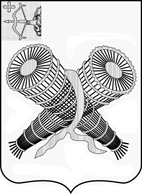 АДМИНИСТРАЦИЯ ГОРОДА СЛОБОДСКОГОКИРОВСКОЙ ОБЛАСТИПОСТАНОВЛЕНИЕ31.01.2019 				           			                                    	  № 184г. Слободской Кировской областиО внесении изменения в постановление администрации города Слободского от 31.10.2018 № 2423В соответствии с Федеральным законом от 28.12.2009 № 381-ФЗ «Об основах государственного регулирования торговой деятельности в Российской Федерации», постановлением Правительства Российской Федерации от 29.09.2010 № 772 «Об утверждении Правил включения нестационарных торговых объектов, расположенных на земельных участках, в зданиях, строениях и сооружениях, находящихся в государственной собственности, в схему размещения нестационарных торговых объектов», постановлением Правительства Кировской области от 29.12.2010 № 84/668 «Об утверждении Порядка разработки и утверждения органами местного самоуправления Кировской области схемы размещения нестационарных торговых объектов» и в целях установления единого подхода к размещению нестационарных торговых объектов, расположенных на земельных участках, в зданиях, строениях, сооружениях, находящихся в государственной или муниципальной собственности, создания условий для улучшения организации и качества торгового обслуживания населения и обеспечения доступности товаров для населения муниципального образования «город Слободской» администрация города Слободского ПОСТАНОВЛЯЕТ:1. Внести изменение в постановление администрации города Слободского от 31.10.2018 № 2423 «Об утверждении схемы размещения нестационарных торговых объектов на территории муниципального образования «город Слободской» на период с 01.01.2019 по 31.12.2021», а именно:- в текстовой части схемы размещения нестационарных торговых объектов (приложение № 1) в строке с учетным номером 23 вместо слов «спецодежда» читать «смешанный ассортимент».2. Отделу экономического развития, потребительских рынков и муниципальных закупок администрации города Слободского в течение десяти дней с момента утверждения схемы размещения нестационарных торговых объектов на территории муниципального образования «город Слободской» представить ее в министерство экономического развития и поддержки предпринимательства Кировской области на бумажном и электронном носителях.3. Организационному отделу администрации города Слободского опубликовать настоящее постановление в Информационном бюллетене органов местного самоуправления и разместить на официальном сайте администрации города Слободского.4. Контроль за исполнением настоящего постановления возложить на заместителя главы администрации города Слободского Щекурину Н.Г.5. Настоящее постановление вступает в силу со дня опубликования.Глава города Слободского  		И.В. Желвакова